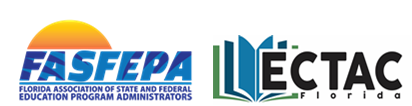 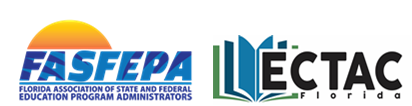 Platinum Level: $5,000    2 exhibit tables in premium location4 company representative registrationspodium recognitionopportunity to address attendees (10-minute maximum) before a general session or lunch break1 recorded video (3-5 minute maximum) presented on the SCHED agenda app and FASFEPA websitecompany logo on single-page hardcopy Forum agendacompany logo displayed on SCHED agenda app and the FASFEPA website for 30 days access to attendee email (pre and post Forum)
Gold Level: $3,0001 exhibit table 2 company representative registrations podium recognition 1 recorded video (3-5 minute maximum) presented on the SCHED agenda app and FASFEPA websitecompany logo displayed on SCHED agenda app and the FASFEPA website for 30 days access to attendee email (pre and post Forum)Silver Level: $1,8001 exhibit table 2 company representative registrations company logo displayed on SCHED agenda app and the FASFEPA website for 30 days access to attendee email (pre and post Forum)Questions? Contact Diane Dannemiller fasfepa@hotmail.com or Michael Kilts michael.kilts@jcsb.org